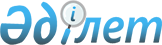 Об утверждении Правил оказания социальной помощи для обеспечения дополнительного питания гражданам больным активным туберкулезом
					
			Утративший силу
			
			
		
					Постановление Акимата Северо-Казахстанской области от 2 мая 2006 года N 89. Зарегистрировано Департаментом юстиции Северо-Казахстанской области 18 мая 2006 года N 1623. Утратило силу - постановлением акимата Северо-Казахстанской области от 23 ноября 2012 года N 336

      Сноска. Утратило силу - постановлением акимата Северо-Казахстанской области от 23.11.2012 N 336      В соответствии с подпунктом 14-1) пункта 1 статьи 27 Закона Республики Казахстан от 23 января 2001 года N 148 "О местном государственном управлении в Республике Казахстан", пунктом 5.5 Государственной программы реформирования и развития здравоохранения Республики Казахстан на 2005-2010 годы, утвержденной Указом Президента Республики Казахстан от 13 сентября 2004 года N 1438, подпунктом 3) пункта 4 раздела 5 Программы усиления борьбы с туберкулезом в Республике Казахстан на 2004-2006 годы, утвержденной постановлением Правительства Республики Казахстан от 13 августа 2004 года N 850, акимат области ПОСТАНОВЛЯЕТ:

      1. Утвердить прилагаемые Правила оказания социальной помощи для обеспечения дополнительного питания гражданам, больным активным туберкулезом.

      2. Акимам районов и города Петропавловска обеспечить организацию назначения и выплаты социальной помощи для дополнительного питания гражданам, больным активным туберкулезом.

      3. Департаменту здравоохранения обеспечить ежемесячное предоставление списков граждан, больных активным туберкулезом, в городской и районные отделы занятости и социальных программ.

      4. Контроль за исполнением настоящего постановления возложить на заместителя акима области Мурзалина М.К.      Аким области

      Утверждены

постановлением акимата области

от 2 мая 2006 года N 89 Правила

оказания социальной помощи для обеспечения дополнительного

питания гражданам больным активным туберкулезом 

1. Общие положения      1. Настоящие Правила оказания социальной помощи для обеспечения дополнительного питания гражданам больным активным туберкулезом  (далее - Правила), определяют порядок оказания социальной помощи для обеспечения дополнительного питания гражданам больным активным туберкулезом (далее социальная помощь).

      2. В настоящих Правилах используются следующие основные понятия:

      1) уполномоченный орган по назначению и выплате социальной помощи (далее - уполномоченный орган) - районные и городской отделы занятости и  социальных программ;

      2) социальная помощь - одна из форм денежных выплат, направленных для обеспечения дополнительного питания гражданам, больным активным туберкулезом;

      3) получатель - гражданин, больной активным туберкулезом, состоящий на диспансерном учете в противотуберкулезных учреждениях области.

      3. Право на социальную помощь имеют граждане больные активным туберкулезом, проживающие на территории Северо-Казахстанской области.

      4. Назначение социальной помощи производится районными и городским отделами занятости и социальных программ, согласно спискам, предоставляемым противотуберкулезными учреждениями области ежемесячно. 

2. Порядок обращения за получением социальной помощи      5. Лица, указанные в пункте 3 Правил, предоставляют в уполномоченный орган по месту жительства следующие документы:

      1) заявление установленной формы согласно приложению;

      2) копию документа, удостоверяющего личность;

      3) копию документа, подтверждающего место жительства;

      4) справку с противотуберкулезного учреждения, что состоит на диспансерном учете по активной группе.

      6. Для назначения социальной помощи детям, обращение производится одним из родителей либо законным представителем (опекуном, попечителем, патронатным воспитателем) с предоставлением документов указанных в  пункте 5, а также документов, удостоверяющих личность ребенка, и документов, подтверждающих статус опекуна, попечителя, патронатного воспитателя. 

3. Порядок назначения социальной помощи      7. Социальная помощь назначается с месяца обращения на текущий месяц после возникновения права на нее.

      8. Назначение социальной помощи производится уполномоченным органом по месту жительства согласно спискам граждан, больных активным туберкулезом, предоставляемым противотуберкулезными учреждениями.

      9. Размер социальной помощи в месяц составляет 600 (шестьсот) тенге.

      10. Для назначения социальной помощи детям, обращение производится одним из родителей (опекуном, попечителем, патронатным воспитателем) с представлением документов, указанных в пункте 5 Правил, а также документов, удостоверяющих личность ребенка и документов, подтверждающих статус опекуна, попечителя, патронатного воспитателя. 

4. Выплата социальной помощи      11. Выплата социальной помощи производится через банки второго уровня, с которыми в установленном законом порядке заключен договор, на основании, представленных отделом занятости и социальных программ районов и города Петропавловска, ведомостей для зачисления сумм на открытые лицевые счета получателей. Приложение к ПравиламНачальнику отдела занятости

и социальных программ

________________района (города)ЗаявлениеФамилия ____________________________________

Имя ________________________________________

Отчество ___________________________________

Статус _____________________________________

Адрес ______________________________________

РНН ________________________________________

Номер расчетного счета _____________________

В отделении ________________________________

      Прошу назначить мне социальную помощь на приобретение продукта питания - сливочного масла.

      Приложение на ___ листах. «___»________200  года ___________________

                        (подпись заявителя)Заявление принято«___»________200  года ___________________

(Ф.И.О.  и подпись лица, принявшего документы)
					© 2012. РГП на ПХВ «Институт законодательства и правовой информации Республики Казахстан» Министерства юстиции Республики Казахстан
				